WNIOSEK O UDZIELENIE KREDYTU HIPOTECZNEGO MÓJ DOMI. INFORMACJE O KREDYCIEII. INFORMACJE O WNIOSKODAWCACHIII. INFORMACJE O DOCHODACH I WYDATKACHIV. INFORMACJE O ZOBOWIAZANIACHV. INFORMACJE O POSIADANYM MAJĄTKUVI. INFORMACJE *: *forma oraz kanał dystrybucji są takie same dla Kredytobiorców oraz innych osób będących dłużnikami Banku z tytułu zabezpieczenia spłaty kredytuVII. OŚWIADCZENIA I ZGODY Przyjmuję do wiadomości, że:Bank Spółdzielczy w Dobczycach (32-410), ul. Kilińskiego 2, przetwarza moje/nasze dane osobowe zgodnie z art. 13 ust. 1-2 Rozporządzenia Parlamentu Europejskiego i Rady (UE) 2016/679 z dnia 27 kwietnia 2016 r. w sprawie ochrony osób fizycznych w związku z przetwarzaniem danych osobowych i w sprawie swobodnego przepływu takich danych oraz uchylenia dyrektywy 95/46/WE);dane te przetwarzane będą przez Bank w celu rozpatrzenia niniejszego wniosku oraz zawarcia i realizacji umowy kredytu, 
a  także w celach określonych w art. art. 6 ust 1 lit. b RODO;moje/nasze dane osobowe mogą być udostępniane przez Administratora podmiotom uprawnionym do ich otrzymania na mocy obowiązujących przepisów prawa, (art. 105 ust.1 pkt1c ustawy Prawo Bankowe) w tym podmiotom wymienionym w art. 105 ust. 4 i 4d Prawa bankowego, w szczególności do Biura Informacji Kredytowej S.A. z siedzibą w Warszawie, ul. Zygmunta Modzelewskiego 77 A 02-679 Warszawa, do Związku Banków Polskich z siedzibą w Warszawie, ul. Kruczkowskiego 8, 
do Krajowego Rejestru Długów Biura Informacji Gospodarczej z siedzibą w Warszawie, ul. Danuty Siedzikówny 12, a także 
do Systemu Bankowy Rejestr, Systemu Dokumenty Zastrzeżone, Systemu Amron, w celu oceny zdolności kredytowej i analizy ryzyka kredytowego.Administrator oraz inne instytucje upoważnione do gromadzenia, przetwarzania i udostępniania informacji stanowiących tajemnicę bankową, utworzone wspólnie przez banki i bankowe izby gospodarcze, mogą na podstawie art. 105 ust. 4d Prawa bankowego udostępniać informacje o moich/naszych zobowiązaniach powstałych z tytułu umów związanych z wykonywaniem czynności bankowych instytucjom finansowym, będącym podmiotami zależnymi od banków.Na podstawie art. 105 ust. 4 d Prawa bankowego, Administrator może - za pośrednictwem Biura Informacji Kredytowej S.A. 
z siedzibą w Warszawie – przekazać do instytucji finansowych, będących podmiotami zależnymi od banków informacje 
o zobowiązaniach powstałych z tytułu umowy, a związanych z wykonywaniem czynności bankowych.Podmioty, które przetwarzają moje/nasze dane osobowe w imieniu Banku na podstawie zawartej z Bankiem umowy powierzania danych osobowych (tzw. Podmioty przetwarzające).przysługuje mi prawo dostępu do danych osobowych, ich sprostowania, usunięcia, lub ograniczenia przetwarzania, prawo 
do wniesienia sprzeciwu wobec ich przetwarzania, prawo do przenoszenia danych, prawo do cofnięcia zgody oraz prawo 
do wniesienia skargi do Generalnego Inspektora Ochrony Danych Osobowych;dane osobowe będą przetwarzane przez Bank nie dłużej niż do zrealizowania celów, do których zostały zebrane;zgłoszenia incydentów bezpieczeństwa należy kierować drogą elektroniczną na adres e-mail: bsdobczyce@bsdobczyce.pl.w przypadku, gdy dla danego okresu odsetkowego stopa referencyjna WIBOR 3M przyjmie wartość ujemną strony ustalą 
w Umowie, że stopa referencyjna w tym okresie będzie miała poziom równy zero „0”, a oprocentowanie kredytu będzie wówczas równe  wysokości marży kredytuWyrażam zgodę na:[Wyrażenie przez Panią/Pana zgód jest dobrowolne, jednakże brak wyrażenia zgody skutkować będzie niemożliwością zawarcia umowy kredytu.]na podstawie art. 24 ust. 1 ustawy z dnia 9 kwietnia 2010 r. ustawy o udostępnianiu informacji gospodarczych i wymianie danych gospodarczych upoważniam Bank Spółdzielczy w Dobczycach do wystąpienia do Krajowego Rejestr Długów Biura Informacji Gospodarczej S.A. (BIG) z siedzibą we Wrocławiu o ujawnienie informacji gospodarczych dotyczących moich zobowiązań.na podstawie art. 24 ust. 1 ustawy z dnia 9 kwietnia 2010 r. ustawy o udostępnianiu informacji gospodarczych i wymianie danych gospodarczych upoważniam Bank Spółdzielczy w Dobczycach do wystąpienia za pośrednictwem Biura Informacji Kredytowej S.A. z siedzibą w Warszawie do biur informacji gospodarczej o ujawnienie informacji gospodarczych dotyczących moich zobowiązań.Wyrażam zgodę na przetwarzanie przez Bank Spółdzielczy w Dobczycach z siedzibą w Dobczycach (32-410) 
przy ul. Kilińskiego 2 oraz Biuro Informacji Kredytowej S.A. z siedzibą w Warszawie dotyczących mnie informacji stanowiących tajemnicę bankową, po wygaśnięciu moich zobowiązań wynikających z Umowy, w celu oceny zdolności kredytowej i analizy ryzyka kredytowego przez okres nie dłuższy niż 5 lat od dnia wygaśnięcia:Potwierdzam, że zostałam(em) poinformowana(y) o prawie dostępu do swoich danych osobowych, ich poprawiania oraz dobrowolności udzielenia powyższej zgody, jak również o możliwości jej odwołania w każdym czasie, przy czym odwołanie zgody może nastąpić w banku, w którym zgoda zostaje udzielona jak i w BIK. Przyjmuję do wiadomości, że odwołanie zgody nie wpływa na zgodność z prawem przetwarzania danych przed jej odwołaniem:Oświadczam, że:wystąpiłem z wnioskiem o ogłoszenie upadłości konsumenckiej;wszystkie informacje podane przeze mnie oraz zawarte we wniosku oraz w składanych załącznikach są prawdziwe i kompletne, według stanu na dzień złożenia wniosku. Wyrażam zgodę na sprawdzenie przez Bank podanych przeze mnie  informacji:toczy się wobec mnie postępowanie egzekucyjne w sprawie: __________________________terminowo reguluje zobowiązania podatkoweWyrażam zgodę na:  otrzymanie od Banku decyzji kredytowej w terminie krótszym niż 21 dzień kalendarzowy w rozumieniu ustawy 
o kredycie hipotecznym oraz o nadzorze nad pośrednikami kredytu hipotecznego i agentami z dnia 23 marca 2017 r. W tym celu wskazuję adres: w placówce Banku lub na adres mojej poczty elektronicznej: ____________________________  / *      otrzymanie od Banku bezpłatnego projektu umowy z danymi i warunkami decyzji kredytowej w rozumieniu ustawy o kredycie hipotecznym oraz o nadzorze nad pośrednikami kredytu hipotecznego i agentami z dnia 23 marca 2017 r. W tym celu wskazuję adres: w placówce Banku lub na adres mojej poczty elektronicznej: ____________________________  / *      Oświadczam, że powyższe dane osobowe, zgody i upoważnienia zostały podane i udzielone dobrowolnie. Brak wyrażenia zgody lub jej cofnięcie oraz odwołanie upoważnienia, może skutkować brakiem możliwości rozpatrzenia przez Bank niniejszego wniosku oraz  
w konsekwencji niemożliwość zawarcia i realizacji umowy kredytu.W przypadku, podjęcia przez Bank decyzji o nieudzieleniu kredytu lub odrzuceniu wniosku o kredyt, Bank zwraca Wnioskodawcy dokumenty stanowiące załączniki do niniejszego wniosku o kredyt. W tym celu Wnioskodawca wskazuje adres ich odbioru:
  w placówce Banku lub  przesłania na adres korespondencyjny: _______________________________.   Bank informuje w rozumieniu ustawy o kredycie hipotecznym oraz o nadzorze nad pośrednikami kredytu hipotecznego 
i agentami z dnia 23 marca 2017 r, że ocena zdolności kredytowej Wnioskodawcy będzie dokonywana na podstawie informacji zgromadzonych w bazach danych lub w zbiorach danych Banku. W przypadku gdy, Wnioskodawca odmówi przekazania informacji niezbędnych do oceny lub weryfikacji jego zdolności kredytowej, kredyt hipoteczny nie zostanie udzielony.Bank oświadcza, że nie współpracuje z żadnym rzeczoznawcą majątkowym bądź podmiotami zrzeszającymi Rzeczoznawców Majątkowych. Wnioskodawca zobowiązany jest dostarczenia wyceny nieruchomości będącej przedmiotem finansowania. Wnioskodawca samodzielnie dokonuje wyboru rzeczoznawcy majątkowego, o którym mowa w ustawie z dnia 21 sierpnia 1997 r. 
o gospodarce nieruchomościami, odpowiedzialnego za niniejszą wycenę, kierując się własnymi kryteriami wyboru, potrzebami, sytuacją finansową i osobistą, preferencjami oraz celami. Bank nie wykonuje usług doradczych w rozumieniu ustawy z dnia 23 marca 2017 r. o kredycie hipotecznym oraz nadzorze nad pośrednikami kredytu hipotecznego i agentami. Nie zalecamy Państwu tego konkretnego rodzaju kredytu hipotecznego. Jednak 
w oparciu o Państwa odpowiedzi na niektóre pytania podajemy informacje na temat tego kredytu hipotecznego, tak by mogli Państwo sami podjąć decyzję.                               podpis Wnioskodawcy I                                                                                                                            podpis Wnioskodawcy  II                                             VIII. KLAUZULA INFORMACYJNA BIURA INFORMACJI KREDYTOWEJPani/Pana dane osobowe mogą być przekazywane przez Bank Spółdzielczy w Dobczycach (dalej „Bank”) na podstawie art.105 ust. 1 pkt 1c oraz art. 105 ust. 4 ustawy z dnia 29 sierpnia 1997 r. ustawy Prawo bankowe (dalej „Prawo bankowe”) – do Biura Informacji Kredytowej S.A. z siedzibą w Warszawie, ul. Zygmunta Modzelewskiego 77A, 02-679 Warszawa (dalej „BIK”). W związku z powyższym BIK – obok Banku – staje się Administratorem Pani/Pana danych osobowych. Poniżej przedstawiamy podstawowe informacje dotyczące przetwarzania Pani/Pana danych osobowych przez BIK.Administrator danych.Administratorem Pani/Pana danych osobowych jest Biuro Informacji Kredytowej S.A. z siedzibą w Warszawie, ul. Zygmunta Modzelewskiego 77 A 02-679 Warszawa (dalej „BIK”).Dane kontaktowe.Z BIK można się skontaktować poprzez adres e-mail: kontakt@bik.pl lub pisemnie (Centrum Obsługi Klienta BIK S.A., 02-676 Warszawa, ul. Postępu 17A). W BIK wyznaczony jest Inspektor Ochrony Danych, z którym można się skontaktować poprzez e-mail: iod@bik.pl 
lub pisemnie (Inspektor Ochrony Danych, Centrum Obsługi Klienta BIK S.A., 02-676 Warszawa, ul. Postępu 17A). Z Inspektorem Ochrony Danych można się kontaktować we wszystkich sprawach dotyczących przetwarzania danych osobowych oraz korzystania z praw związanych z przetwarzaniem danych.Cele przetwarzania oraz podstawa prawna przetwarzania.Pani/Pana dane będą przetwarzane przez BIK w celach:wykonywania czynności bankowych, w szczególności oceny zdolności kredytowej i analizy ryzyka kredytowego, w tym z wykorzystaniem profilowania – podstawą prawną przetwarzania danych osobowych są przepisy Prawa bankowego;statystycznych i analiz, których wynikiem nie są dane osobowe i wynik ten nie służy za podstawę podejmowania decyzji dotyczących konkretnych osób fizycznych – podstawą prawną przetwarzania danych osobowych jest prawnie uzasadniony interes administratora danych wynikający z przepisów Prawa bankowego;w celu stosowania metod wewnętrznych oraz innych metod i modeli, o których mowa w art. 105a ust. 4 Prawa bankowego – podstawą przetwarzania danych osobowych jest przepis Prawa bankowego;w celu rozpatrywania Pani/Pana potencjalnych reklamacji i zgłoszonych roszczeń – podstawą prawną przetwarzania danych osobowych jest prawnie uzasadniony interes administratora danych, polegający na rozpatrzeniu zgłoszenia będącego przedmiotem reklamacji oraz obrony przez potencjalnymi roszczeniami.Kategorie przetwarzanych danych.BIK przetwarza Pani/Pana dane osobowe w zakresie:dane identyfikujące osobę: PESEL/NIP, imię, nazwisko, dane dotyczące dokumentów tożsamości, nazwisko rodowe, nazwisko panieńskie matki, imię ojca, imię matki, data urodzenia, miejsce urodzenia, obywatelstwo, płeć;dane adresowe i teleadresowe;dane socjo-demograficzne: informacje o zatrudnieniu lub prowadzonej działalności gospodarczej, wykształcenie, dochody i wydatki, stan cywilny, liczba osób w gospodarstwie domowym, ustrój majątkowy małżonków;dane dotyczące zobowiązania: źródło zobowiązania, kwota i waluta, numer i stan rachunku, data powstania zobowiązania, warunki spłaty zobowiązania, cel finansowania, zabezpieczenie prawne i przedmiot zabezpieczenia, przebieg realizacji zobowiązania, stan zadłużenia z tytułu zobowiązania na dzień wygaśnięcia zobowiązania, data wygaśnięcia zobowiązania, przyczyny niewykonania zobowiązania lub dopuszczenia się zwłoki, o której mowa w art. 105a ust. 3 ustawy, przyczyny wygaśnięcia zobowiązania, informacja o upadłości konsumenckiej, decyzja kredytowa i dane dotyczące wniosków kredytowych.Źródło pochodzenia danych.BIK pozyskuje Pani/Pana dane osobowe z Banku oraz rejestrów zewnętrznych takich jak: Krajowy Rejestr Sądowy, Krajowy Rejestr          
          Zadłużonych. Informacja o upadłości konsumenckiej przetwarzana w BIK może pochodzić z Banku oraz z Monitora Sądowego i Gospodarczego.Okres przez który dane będą przetwarzane.Pani/Pana dane osobowe będą przetwarzane przez BIK:dla celów wykonywania czynności bankowych, w szczególności dokonywania oceny zdolności kredytowej i analizy ryzyka kredytowego – przez okres trwania Pani/Pana zobowiązania, a po jego wygaśnięciu – tylko w przypadku wyrażenia przez Panią/Pana zgody lub spełnienia warunków, o których mowa w art. 105a ust. 3 Prawa bankowego, przy czym w żadnym wypadku nie dłużej niż przez okres 5 lat po wygaśnięciu zobowiązania, a w zakresie danych wynikających z zapytania przekazanego do BIK – przez okres nie dłuższy niż 5 lat od jego przekazania, z tym, że dane te będą udostępnianie przez okres nie dłuższy niż 12 miesięcy od ich przekazania;dla celów stosowania metod wewnętrznych oraz innych metod i modeli, o których mowa w art. 105a ust. 4 Prawa bankowego – przez okres trwania zobowiązania oraz przez okres 12 lat od wygaśnięcia zobowiązania;dla celów statystycznych i analiz – przez okres  trwania zobowiązania oraz przez okres 12 lat od wygaśnięcia zobowiązania, 
a w zakresie danych wynikających z zapytania przekazanego do BIK – przez okres nie dłuższy niż 10 lat od jego przekazania;dla celów rozpatrywania Pani/Pana reklamacji i zgłoszonych roszczeń – do momentu przedawnienia Pani/Pana potencjalnych roszczeń wynikających z umowy lub z innego tytułu.Odbiorcy danych.Pani/Pana dane osobowe mogą być udostępniane przez BIK podmiotom uprawnionym do ich otrzymania na mocy obowiązujących przepisów prawa, w tym podmiotom wymienionym w art. 105 ust. 4 i 4d Prawa bankowego, a także do rejestru PESEL lub Rejestru Dowodów Osobistych w celu weryfikacji poprawności przekazanych danych osobowych, oraz innym podmiotom współpracującym 
z BIK, o ile taki podmiot dysponuje Pani/Pana zgodą. Pani/Pana dane osobowe mogą być także przekazywane podmiotom przetwarzającym dane w imieniu BIK, takim jak dostawcy usług informatycznych – przy czym takie podmioty przetwarzają dane jako podwykonawcy, na podstawie umowy z BIK i wyłącznie zgodnie z poleceniami BIK.Prawa osoby, której dane dotyczą.Przysługuje Pani/Panu prawo dostępu do Pani/Pana danych oraz prawo żądania ich sprostowania, usunięcia, ograniczenia przetwarzania. W zakresie, w jakim podstawą przetwarzania Pani/Pana danych osobowych jest przesłanka prawnie uzasadnionego interesu administratora, przysługuje Pani/Panu prawo wniesienia sprzeciwu wobec przetwarzania Pani/Pana danych osobowych.W zakresie, w jakim podstawą przetwarzania Pani/Pana danych osobowych jest zgoda, ma Pani/Pan prawo wycofania zgody. Wycofanie zgody nie ma wpływu na zgodność z prawem przetwarzania, którego dokonano na podstawie zgody przed jej wycofaniem.W zakresie, w jakim Pani/Pana dane są przetwarzane w celu zawarcia i wykonywania umowy lub przetwarzane na podstawie zgody – przysługuje Pani/Panu także prawo do przenoszenia danych osobowych, tj. do otrzymania od administratora Pani/Pana danych osobowych, w ustrukturyzowanym, powszechnie używanym formacie nadającym się do odczytu maszynowego. Może Pani/Pan przesłać te dane innemu administratorowi danych. Uprawnienie do przenoszenia danych nie dotyczy danych, które stanowią tajemnicę przedsiębiorstwa.Przysługuje Pani/Panu również prawo wniesienia skargi do organu nadzorczego zajmującego się ochroną danych osobowych.Oświadczam, że zapoznałem/zapoznałam się z klauzulą informacyjną Biura Informacji KredytowejZAŁĄCZNIKIWraz z wnioskiem o kredyt składam następujące dokumenty:_________________________________	_________________________________	_______________________________________	_______________________________________	                                    podpis Wnioskodawcy I                                                                                                                         podpis Wnioskodawcy  II                                             			podpis i stempel funkcyjny pracownika Banku 
			potwierdzającego  autentyczność podpisów i 				zgodność powyższych danych z przedłożonymi 				dokumentami                                                                                    * niepotrzebne skreślić** w PLN*** uzupełnienie za Współmałżonka w przypadku, gdy Wnioskodawca pozostaje w związku małżeńskim opartym na wspólnocie majątkowej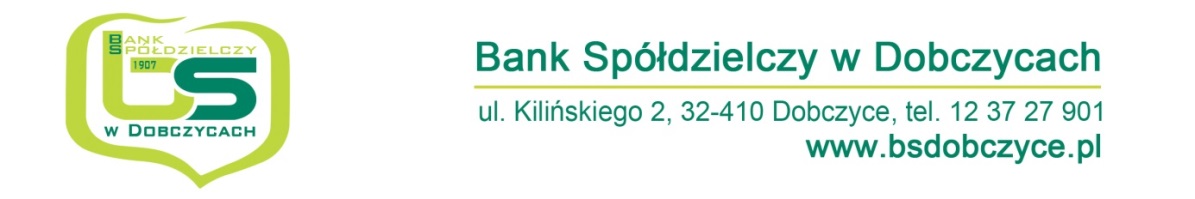 Nr wniosku kredytowego:………………………………….………Data złożenia wniosku kredytowego: …………………………………….……Kwota kredytu: ________________ PLNKwota kredytu: ________________ PLNKwota kredytu: ________________ PLNKwota kredytu: ________________ PLNSłownie: : ______________________________________________________  złotychSłownie: : ______________________________________________________  złotychSłownie: : ______________________________________________________  złotychRodzaj oprocentowania:Rodzaj oprocentowania:Rodzaj oprocentowania:Rodzaj oprocentowania: zmienne okresowo stałe w okresie pierwszych 60 miesięcy zmienne okresowo stałe w okresie pierwszych 60 miesięcy zmienne okresowo stałe w okresie pierwszych 60 miesięcyDeklarowany udział własny:   ________________________________________________________________________________________ PLNsłownie złotych: _____________________________________________________________________________________________________w formie:  __________________________________________________________________________________________________________Oświadczam, że środki przeznaczone na wkład własny nie pochodzą z kredytu.Deklarowany udział własny:   ________________________________________________________________________________________ PLNsłownie złotych: _____________________________________________________________________________________________________w formie:  __________________________________________________________________________________________________________Oświadczam, że środki przeznaczone na wkład własny nie pochodzą z kredytu.Deklarowany udział własny:   ________________________________________________________________________________________ PLNsłownie złotych: _____________________________________________________________________________________________________w formie:  __________________________________________________________________________________________________________Oświadczam, że środki przeznaczone na wkład własny nie pochodzą z kredytu.Deklarowany udział własny:   ________________________________________________________________________________________ PLNsłownie złotych: _____________________________________________________________________________________________________w formie:  __________________________________________________________________________________________________________Oświadczam, że środki przeznaczone na wkład własny nie pochodzą z kredytu.Deklarowany udział własny:   ________________________________________________________________________________________ PLNsłownie złotych: _____________________________________________________________________________________________________w formie:  __________________________________________________________________________________________________________Oświadczam, że środki przeznaczone na wkład własny nie pochodzą z kredytu.Deklarowany udział własny:   ________________________________________________________________________________________ PLNsłownie złotych: _____________________________________________________________________________________________________w formie:  __________________________________________________________________________________________________________Oświadczam, że środki przeznaczone na wkład własny nie pochodzą z kredytu.Deklarowany udział własny:   ________________________________________________________________________________________ PLNsłownie złotych: _____________________________________________________________________________________________________w formie:  __________________________________________________________________________________________________________Oświadczam, że środki przeznaczone na wkład własny nie pochodzą z kredytu.Okres kredytowania: _______ miesięcy, w tym okres karencji w spłacie kapitału kredytu: _______ miesięcyOkres kredytowania: _______ miesięcy, w tym okres karencji w spłacie kapitału kredytu: _______ miesięcyOkres kredytowania: _______ miesięcy, w tym okres karencji w spłacie kapitału kredytu: _______ miesięcyOkres kredytowania: _______ miesięcy, w tym okres karencji w spłacie kapitału kredytu: _______ miesięcyOkres kredytowania: _______ miesięcy, w tym okres karencji w spłacie kapitału kredytu: _______ miesięcyOkres kredytowania: _______ miesięcy, w tym okres karencji w spłacie kapitału kredytu: _______ miesięcyOkres kredytowania: _______ miesięcy, w tym okres karencji w spłacie kapitału kredytu: _______ miesięcyZapłata prowizji za udzielenie kredytu w formie: wpłaty gotówką / przelewem przed uruchomieniem kredytu pobrania w dniu wypłaty kredytu przez Bank ze środków zgromadzonych na rachunku w Banku pobrania przez Bank ze środków kredytowych wpłaty gotówką / przelewem przed uruchomieniem kredytu pobrania w dniu wypłaty kredytu przez Bank ze środków zgromadzonych na rachunku w Banku pobrania przez Bank ze środków kredytowych wpłaty gotówką / przelewem przed uruchomieniem kredytu pobrania w dniu wypłaty kredytu przez Bank ze środków zgromadzonych na rachunku w Banku pobrania przez Bank ze środków kredytowych wpłaty gotówką / przelewem przed uruchomieniem kredytu pobrania w dniu wypłaty kredytu przez Bank ze środków zgromadzonych na rachunku w Banku pobrania przez Bank ze środków kredytowych wpłaty gotówką / przelewem przed uruchomieniem kredytu pobrania w dniu wypłaty kredytu przez Bank ze środków zgromadzonych na rachunku w Banku pobrania przez Bank ze środków kredytowych wpłaty gotówką / przelewem przed uruchomieniem kredytu pobrania w dniu wypłaty kredytu przez Bank ze środków zgromadzonych na rachunku w Banku pobrania przez Bank ze środków kredytowychSpłata kredytu w ratach: malejących (równe raty kapitałowe i malejące raty odsetkowe) równych (równe raty kapitałowo-odsetkowe)      płatnych w _______ dniu miesiąca, pierwsza rata płatna do ________________ malejących (równe raty kapitałowe i malejące raty odsetkowe) równych (równe raty kapitałowo-odsetkowe)      płatnych w _______ dniu miesiąca, pierwsza rata płatna do ________________ malejących (równe raty kapitałowe i malejące raty odsetkowe) równych (równe raty kapitałowo-odsetkowe)      płatnych w _______ dniu miesiąca, pierwsza rata płatna do ________________ malejących (równe raty kapitałowe i malejące raty odsetkowe) równych (równe raty kapitałowo-odsetkowe)      płatnych w _______ dniu miesiąca, pierwsza rata płatna do ________________ malejących (równe raty kapitałowe i malejące raty odsetkowe) równych (równe raty kapitałowo-odsetkowe)      płatnych w _______ dniu miesiąca, pierwsza rata płatna do ________________ malejących (równe raty kapitałowe i malejące raty odsetkowe) równych (równe raty kapitałowo-odsetkowe)      płatnych w _______ dniu miesiąca, pierwsza rata płatna do ________________Spłata kredytu poprzez: wpłaty gotówkowe w kasie Banku potrącanie przez Bank należnych kwot z rachunku Kredytobiorcy prowadzonego w Banku wpłaty gotówkowe w kasie Banku potrącanie przez Bank należnych kwot z rachunku Kredytobiorcy prowadzonego w Banku wpłaty gotówkowe w kasie Banku potrącanie przez Bank należnych kwot z rachunku Kredytobiorcy prowadzonego w Banku wpłaty gotówkowe w kasie Banku potrącanie przez Bank należnych kwot z rachunku Kredytobiorcy prowadzonego w Banku wpłaty gotówkowe w kasie Banku potrącanie przez Bank należnych kwot z rachunku Kredytobiorcy prowadzonego w Banku wpłaty gotówkowe w kasie Banku potrącanie przez Bank należnych kwot z rachunku Kredytobiorcy prowadzonego w BankuCel kredytowania Zakup działki budowlanej. Zakup  lokalu mieszkalnego lub domu jednorodzinnego. Nabycie spółdzielczego własnościowego prawa do lokalu mieszkalnego. Nabycie własnościowego prawa do domu jednorodzinnego (wybudowanego) w spółdzielni mieszkaniowej. Przekształcenie lokatorskiego spółdzielczego prawa do lokalu mieszkalnego lub spółdzielczego własnościowego         prawa do lokalu mieszkaniowego w prawo odrębnej własności lokalu. Wykup mieszkania komunalnego lub zakładowego. Inwestycje mieszkaniowe realizowane przez Kredytobiorcę sposobem gospodarczym:      budowa, dokończenie budowy, rozbudowa, przebudowa, wykończenie domu jednorodzinnego,     generalny remont i modernizacja domu jednorodzinnego lub lokalu mieszkalnego, z wyjątkiem bieżących           konserwacji i remontów,     zakup działki gruntu z rozpoczętą budową.Inwestycje mieszkaniowe realizowane dla Kredytobiorcy przez inwestora zastępczego:      budowa domu lub lokalu mieszkalnego, dokończenie budowy, rozbudowa, przebudowa, wykończenie domu          jednorodzinnego,      generalny remont i modernizacja domu jednorodzinnego lub lokalu mieszkalnego, z wyjątkiem bieżących           konserwacji i remontów. Zakup domu, budowę i dokończenie budowy domu (realizowane przez inwestora zastępczego, jak również      sposobem gospodarczym przez Kredytobiorcę) w tym również lokali niemieszkalnych lub budynków       niemieszkalnych funkcjonalnie związanych z realizowaną inwestycją mieszkaniową,  Refinansowanie kosztów nabycia poniesionych przez Kredytobiorcę na wyżej wymienione cele kredytowania, Spłata zadłużenia z tytułu posiadanego kredytu mieszkaniowego lub hipotecznego, Remont mieszkania zakupionego na rynku wtórnym będącego elementem transakcji finansowanej w ramach      kredytu „Mój Dom”. Dowolny cel konsumpcyjny, o ile nie stanowi więcej niż 15% kwoty udzielanego kredytu. Inne: Zakup działki budowlanej. Zakup  lokalu mieszkalnego lub domu jednorodzinnego. Nabycie spółdzielczego własnościowego prawa do lokalu mieszkalnego. Nabycie własnościowego prawa do domu jednorodzinnego (wybudowanego) w spółdzielni mieszkaniowej. Przekształcenie lokatorskiego spółdzielczego prawa do lokalu mieszkalnego lub spółdzielczego własnościowego         prawa do lokalu mieszkaniowego w prawo odrębnej własności lokalu. Wykup mieszkania komunalnego lub zakładowego. Inwestycje mieszkaniowe realizowane przez Kredytobiorcę sposobem gospodarczym:      budowa, dokończenie budowy, rozbudowa, przebudowa, wykończenie domu jednorodzinnego,     generalny remont i modernizacja domu jednorodzinnego lub lokalu mieszkalnego, z wyjątkiem bieżących           konserwacji i remontów,     zakup działki gruntu z rozpoczętą budową.Inwestycje mieszkaniowe realizowane dla Kredytobiorcy przez inwestora zastępczego:      budowa domu lub lokalu mieszkalnego, dokończenie budowy, rozbudowa, przebudowa, wykończenie domu          jednorodzinnego,      generalny remont i modernizacja domu jednorodzinnego lub lokalu mieszkalnego, z wyjątkiem bieżących           konserwacji i remontów. Zakup domu, budowę i dokończenie budowy domu (realizowane przez inwestora zastępczego, jak również      sposobem gospodarczym przez Kredytobiorcę) w tym również lokali niemieszkalnych lub budynków       niemieszkalnych funkcjonalnie związanych z realizowaną inwestycją mieszkaniową,  Refinansowanie kosztów nabycia poniesionych przez Kredytobiorcę na wyżej wymienione cele kredytowania, Spłata zadłużenia z tytułu posiadanego kredytu mieszkaniowego lub hipotecznego, Remont mieszkania zakupionego na rynku wtórnym będącego elementem transakcji finansowanej w ramach      kredytu „Mój Dom”. Dowolny cel konsumpcyjny, o ile nie stanowi więcej niż 15% kwoty udzielanego kredytu. Inne: Zakup działki budowlanej. Zakup  lokalu mieszkalnego lub domu jednorodzinnego. Nabycie spółdzielczego własnościowego prawa do lokalu mieszkalnego. Nabycie własnościowego prawa do domu jednorodzinnego (wybudowanego) w spółdzielni mieszkaniowej. Przekształcenie lokatorskiego spółdzielczego prawa do lokalu mieszkalnego lub spółdzielczego własnościowego         prawa do lokalu mieszkaniowego w prawo odrębnej własności lokalu. Wykup mieszkania komunalnego lub zakładowego. Inwestycje mieszkaniowe realizowane przez Kredytobiorcę sposobem gospodarczym:      budowa, dokończenie budowy, rozbudowa, przebudowa, wykończenie domu jednorodzinnego,     generalny remont i modernizacja domu jednorodzinnego lub lokalu mieszkalnego, z wyjątkiem bieżących           konserwacji i remontów,     zakup działki gruntu z rozpoczętą budową.Inwestycje mieszkaniowe realizowane dla Kredytobiorcy przez inwestora zastępczego:      budowa domu lub lokalu mieszkalnego, dokończenie budowy, rozbudowa, przebudowa, wykończenie domu          jednorodzinnego,      generalny remont i modernizacja domu jednorodzinnego lub lokalu mieszkalnego, z wyjątkiem bieżących           konserwacji i remontów. Zakup domu, budowę i dokończenie budowy domu (realizowane przez inwestora zastępczego, jak również      sposobem gospodarczym przez Kredytobiorcę) w tym również lokali niemieszkalnych lub budynków       niemieszkalnych funkcjonalnie związanych z realizowaną inwestycją mieszkaniową,  Refinansowanie kosztów nabycia poniesionych przez Kredytobiorcę na wyżej wymienione cele kredytowania, Spłata zadłużenia z tytułu posiadanego kredytu mieszkaniowego lub hipotecznego, Remont mieszkania zakupionego na rynku wtórnym będącego elementem transakcji finansowanej w ramach      kredytu „Mój Dom”. Dowolny cel konsumpcyjny, o ile nie stanowi więcej niż 15% kwoty udzielanego kredytu. Inne: Zakup działki budowlanej. Zakup  lokalu mieszkalnego lub domu jednorodzinnego. Nabycie spółdzielczego własnościowego prawa do lokalu mieszkalnego. Nabycie własnościowego prawa do domu jednorodzinnego (wybudowanego) w spółdzielni mieszkaniowej. Przekształcenie lokatorskiego spółdzielczego prawa do lokalu mieszkalnego lub spółdzielczego własnościowego         prawa do lokalu mieszkaniowego w prawo odrębnej własności lokalu. Wykup mieszkania komunalnego lub zakładowego. Inwestycje mieszkaniowe realizowane przez Kredytobiorcę sposobem gospodarczym:      budowa, dokończenie budowy, rozbudowa, przebudowa, wykończenie domu jednorodzinnego,     generalny remont i modernizacja domu jednorodzinnego lub lokalu mieszkalnego, z wyjątkiem bieżących           konserwacji i remontów,     zakup działki gruntu z rozpoczętą budową.Inwestycje mieszkaniowe realizowane dla Kredytobiorcy przez inwestora zastępczego:      budowa domu lub lokalu mieszkalnego, dokończenie budowy, rozbudowa, przebudowa, wykończenie domu          jednorodzinnego,      generalny remont i modernizacja domu jednorodzinnego lub lokalu mieszkalnego, z wyjątkiem bieżących           konserwacji i remontów. Zakup domu, budowę i dokończenie budowy domu (realizowane przez inwestora zastępczego, jak również      sposobem gospodarczym przez Kredytobiorcę) w tym również lokali niemieszkalnych lub budynków       niemieszkalnych funkcjonalnie związanych z realizowaną inwestycją mieszkaniową,  Refinansowanie kosztów nabycia poniesionych przez Kredytobiorcę na wyżej wymienione cele kredytowania, Spłata zadłużenia z tytułu posiadanego kredytu mieszkaniowego lub hipotecznego, Remont mieszkania zakupionego na rynku wtórnym będącego elementem transakcji finansowanej w ramach      kredytu „Mój Dom”. Dowolny cel konsumpcyjny, o ile nie stanowi więcej niż 15% kwoty udzielanego kredytu. Inne: Zakup działki budowlanej. Zakup  lokalu mieszkalnego lub domu jednorodzinnego. Nabycie spółdzielczego własnościowego prawa do lokalu mieszkalnego. Nabycie własnościowego prawa do domu jednorodzinnego (wybudowanego) w spółdzielni mieszkaniowej. Przekształcenie lokatorskiego spółdzielczego prawa do lokalu mieszkalnego lub spółdzielczego własnościowego         prawa do lokalu mieszkaniowego w prawo odrębnej własności lokalu. Wykup mieszkania komunalnego lub zakładowego. Inwestycje mieszkaniowe realizowane przez Kredytobiorcę sposobem gospodarczym:      budowa, dokończenie budowy, rozbudowa, przebudowa, wykończenie domu jednorodzinnego,     generalny remont i modernizacja domu jednorodzinnego lub lokalu mieszkalnego, z wyjątkiem bieżących           konserwacji i remontów,     zakup działki gruntu z rozpoczętą budową.Inwestycje mieszkaniowe realizowane dla Kredytobiorcy przez inwestora zastępczego:      budowa domu lub lokalu mieszkalnego, dokończenie budowy, rozbudowa, przebudowa, wykończenie domu          jednorodzinnego,      generalny remont i modernizacja domu jednorodzinnego lub lokalu mieszkalnego, z wyjątkiem bieżących           konserwacji i remontów. Zakup domu, budowę i dokończenie budowy domu (realizowane przez inwestora zastępczego, jak również      sposobem gospodarczym przez Kredytobiorcę) w tym również lokali niemieszkalnych lub budynków       niemieszkalnych funkcjonalnie związanych z realizowaną inwestycją mieszkaniową,  Refinansowanie kosztów nabycia poniesionych przez Kredytobiorcę na wyżej wymienione cele kredytowania, Spłata zadłużenia z tytułu posiadanego kredytu mieszkaniowego lub hipotecznego, Remont mieszkania zakupionego na rynku wtórnym będącego elementem transakcji finansowanej w ramach      kredytu „Mój Dom”. Dowolny cel konsumpcyjny, o ile nie stanowi więcej niż 15% kwoty udzielanego kredytu. Inne: Zakup działki budowlanej. Zakup  lokalu mieszkalnego lub domu jednorodzinnego. Nabycie spółdzielczego własnościowego prawa do lokalu mieszkalnego. Nabycie własnościowego prawa do domu jednorodzinnego (wybudowanego) w spółdzielni mieszkaniowej. Przekształcenie lokatorskiego spółdzielczego prawa do lokalu mieszkalnego lub spółdzielczego własnościowego         prawa do lokalu mieszkaniowego w prawo odrębnej własności lokalu. Wykup mieszkania komunalnego lub zakładowego. Inwestycje mieszkaniowe realizowane przez Kredytobiorcę sposobem gospodarczym:      budowa, dokończenie budowy, rozbudowa, przebudowa, wykończenie domu jednorodzinnego,     generalny remont i modernizacja domu jednorodzinnego lub lokalu mieszkalnego, z wyjątkiem bieżących           konserwacji i remontów,     zakup działki gruntu z rozpoczętą budową.Inwestycje mieszkaniowe realizowane dla Kredytobiorcy przez inwestora zastępczego:      budowa domu lub lokalu mieszkalnego, dokończenie budowy, rozbudowa, przebudowa, wykończenie domu          jednorodzinnego,      generalny remont i modernizacja domu jednorodzinnego lub lokalu mieszkalnego, z wyjątkiem bieżących           konserwacji i remontów. Zakup domu, budowę i dokończenie budowy domu (realizowane przez inwestora zastępczego, jak również      sposobem gospodarczym przez Kredytobiorcę) w tym również lokali niemieszkalnych lub budynków       niemieszkalnych funkcjonalnie związanych z realizowaną inwestycją mieszkaniową,  Refinansowanie kosztów nabycia poniesionych przez Kredytobiorcę na wyżej wymienione cele kredytowania, Spłata zadłużenia z tytułu posiadanego kredytu mieszkaniowego lub hipotecznego, Remont mieszkania zakupionego na rynku wtórnym będącego elementem transakcji finansowanej w ramach      kredytu „Mój Dom”. Dowolny cel konsumpcyjny, o ile nie stanowi więcej niż 15% kwoty udzielanego kredytu. Inne:Przewidywane terminy wykorzystania kredytu i wysokość poszczególnych transz:terminterminterminterminkwota (PLN)cel kredytowaniaPrzewidywane terminy wykorzystania kredytu i wysokość poszczególnych transz:1) _____________________2) _____________________3) _____________________4) _____________________1) _____________________2) _____________________3) _____________________4) _____________________1) _____________________2) _____________________3) _____________________4) _____________________1) _____________________2) _____________________3) _____________________4) _____________________ _____________________ _____________________ _____________________ ________________________________________________________________________________________________________________________________________________________________________________________________________________________________________________________________________________________Wartość nieruchomości będącej zabezpieczeniem kredytu: ________________________PLNWartość nieruchomości będącej zabezpieczeniem kredytu: ________________________PLNWartość nieruchomości będącej zabezpieczeniem kredytu: ________________________PLNSłownie: ________________________________________________________________  _______________________________________________________________________  złotychSłownie: ________________________________________________________________  _______________________________________________________________________  złotychSłownie: ________________________________________________________________  _______________________________________________________________________  złotychSłownie: ________________________________________________________________  _______________________________________________________________________  złotychAdres nieruchomości będącej zabezpieczeniem kredytu:Adres nieruchomości będącej zabezpieczeniem kredytu:Adres nieruchomości będącej zabezpieczeniem kredytu:Prawne zabezpieczenie
spłaty kredytu:Prawne zabezpieczenie
spłaty kredytu: hipoteka na nieruchomości   weksel własny in blanco wystawiony przez Kredytobiorcę na rzecz Banku wraz z deklaracją wekslową  przelew praw (cesja) z umowy ubezpieczenia nieruchomości od ognia i innych zdarzeń losowych  wskazanie Banku jako uposażonego na wypadek śmierci w umowie ubezpieczenia na życie pełnomocnictwo do rachunku  inne …………………………………………………………………………………………………………………………………………………………… hipoteka na nieruchomości   weksel własny in blanco wystawiony przez Kredytobiorcę na rzecz Banku wraz z deklaracją wekslową  przelew praw (cesja) z umowy ubezpieczenia nieruchomości od ognia i innych zdarzeń losowych  wskazanie Banku jako uposażonego na wypadek śmierci w umowie ubezpieczenia na życie pełnomocnictwo do rachunku  inne …………………………………………………………………………………………………………………………………………………………… hipoteka na nieruchomości   weksel własny in blanco wystawiony przez Kredytobiorcę na rzecz Banku wraz z deklaracją wekslową  przelew praw (cesja) z umowy ubezpieczenia nieruchomości od ognia i innych zdarzeń losowych  wskazanie Banku jako uposażonego na wypadek śmierci w umowie ubezpieczenia na życie pełnomocnictwo do rachunku  inne …………………………………………………………………………………………………………………………………………………………… hipoteka na nieruchomości   weksel własny in blanco wystawiony przez Kredytobiorcę na rzecz Banku wraz z deklaracją wekslową  przelew praw (cesja) z umowy ubezpieczenia nieruchomości od ognia i innych zdarzeń losowych  wskazanie Banku jako uposażonego na wypadek śmierci w umowie ubezpieczenia na życie pełnomocnictwo do rachunku  inne …………………………………………………………………………………………………………………………………………………………… hipoteka na nieruchomości   weksel własny in blanco wystawiony przez Kredytobiorcę na rzecz Banku wraz z deklaracją wekslową  przelew praw (cesja) z umowy ubezpieczenia nieruchomości od ognia i innych zdarzeń losowych  wskazanie Banku jako uposażonego na wypadek śmierci w umowie ubezpieczenia na życie pełnomocnictwo do rachunku  inne ……………………………………………………………………………………………………………………………………………………………Wnioskodawca IWnioskodawca IIImionaNazwiskoImiona rodzicówNazwisko rodoweNazwisko rodowe matkiPESELStan cywilny zamężna/żonaty       wdowa/wdowiec panna/kawaler          rozwiedziona/y separacja zamężna/żonaty       wdowa/wdowiec panna/kawaler          rozwiedziona/y separacjaMałżeńska wspólnota majątkowa tak           nie         nie dotyczy tak           nie         nie dotyczyCechy dokumentu tożsamościNazwa: ______________________________Seria i numer__________________________Wydany przez: ________________________Nazwa: _____________________________Seria i numer ________________________Wydany przez: _______________________Adres zamieszkania na terenie RPUlica: ________________________________Nr domu: _____________________________Nr lokalu _____________________________Kod: _________________________________Miejscowość: __________________________Ulica: _______________________________Nr domu: ____________________________Nr lokalu: ____________________________Kod: ________________________________Miejscowość__________________________Adres do korespondencji na terenie RP(jeżeli inny niż zamieszkania)Nr telefonu E-mail:Wykształcenie  wyższe magisterskie licencjat/inżynier średnie zasadnicze zawodowe podstawowe/gimnazjalne wyższe magisterskie licencjat/inżynier średnie zasadnicze zawodowe podstawowe/gimnazjalneRachunek typu ROR  nie posiadam  posiadam________ nie posiadam  posiadam________Wnioskodawca IWnioskodawca IICałkowity staż pracy (w latach)Okres zatrudnienia u obecnego pracodawcy/czas prowadzenia obecnej dział. gospodarczej (w latach)Informacje o pracodawcy (nazwa, adres)StanowiskoMiesięczny dochód netto:_______________________ PLN, w tym: _______________________  PLN, w tym: Źródła dochodu umowa o pracę:  ________________ emerytura: _____________________ renta:  ________________________ działalność gospodarcza:__________              inne:__________________________ umowa o pracę:___________________ emerytura:  ______________________ renta:___________________________ działalność gospodarcza: ____________ inne: ____________________________Liczba  osób w gosp.  dom. (w tym dzieci)Wnioskodawca jest jedynym żywicielem rodziny: tak           nie         nie dotyczy tak           nie         nie dotyczyWydatki stałe gosp. domowego, w tym wydatki na pokrycie kosztów zamieszkania, zróżnicowane w zależności od statusu mieszkaniowego Wnioskodawca I i Wnioskodawca II należą do tego samego gospodarstwa domowego Wnioskodawca I i Wnioskodawca II należą do tego samego gospodarstwa domowego Wnioskodawca I i Wnioskodawca II należą do tego samego gospodarstwa domowegoZobowiązaniaKwota zobowiązania**Kwota pozostała
do spłaty**Rata miesięczna**BankWnioskodawcalimit  ROR I        IIlimit karty kredytowej I        IIkredyt _________ I        IIkredyt _________ I        IIkredyt _________ I        IIkredyt _________ I        IIPoręczenie   I        IIInne (np. alimenty, obciążenia komornicze, itp.) I        IIWnioskodawca IWnioskodawca IIUbiegam się o kredyt/pożyczkę w innym banku: TAK (nazwa i adres banku, cel kredytu, wnioskowana kwota kredytu i termin spłaty, proponowane zabezpieczenia spłaty kredytu):________________________________________________________________________________ NIE TAK (nazwa i adres banku, cel kredytu, wnioskowana kwota kredytu i termin spłaty, proponowane zabezpieczenia spłaty kredytu):____________________________________________________________________________________________ NIEWnioskodawca IWnioskodawca IIStatus własności samochodu własny		 leasing	 na kredyt służbowy	 rodziców	 nie posiadam inny: ___________________ własny		 leasing	 na kredyt służbowy	 rodziców	 nie posiadam inny: ___________________Oszczędności
(kwota, waluta, okres lokaty)___________________________________________________________________________________________________________________________________________________________________________Status mieszkaniowy właściciel / współwłaściciel domu / mieszkania posiadacz spółdzielczego prawa do lokalu posiadacz spółdzielczego własnościowego      prawa do lokalu/domu jednorodzinnego najemca:			 mieszkania komunalnego	 mieszkania zakładowego	 od osoby prywatnej (dom, mieszkanie)	 od osoby prywatnej (pokój) zamieszkiwanie z rodzicami zamieszkiwanie z dziećmi inne___________________ właściciel / współwłaściciel domu / mieszkania posiadacz spółdzielczego prawa do lokalu posiadacz spółdzielczego własnościowego      prawa do lokalu/domu jednorodzinnego najemca:			 mieszkania komunalnego	 mieszkania zakładowego	 od osoby prywatnej (dom, mieszkanie)	 od osoby prywatnej (pokój) zamieszkiwanie z rodzicami zamieszkiwanie z dziećmi inne___________________Inne:Informacje dotyczące przesyłania harmonogramów spłat kredytu sporządzać: w formie elektronicznej  na adres e-mail ________________________     w formie papierowej na adres korespondencyjny  Informacje o zmianach Regulaminu, Taryfy sporządzać w formie elektronicznej  na adres e-mail ________________________     w formie papierowej na adres korespondencyjny  WnioskodawcaWnioskodawca II TAK		 NIE TAK		 NIE	 NIE DOTYCZYWnioskodawcaWnioskodawca II TAK		 NIE TAK		 NIE	 NIE DOTYCZYWnioskodawcaWnioskodawca II TAK		 NIE TAK		 NIE	 NIE DOTYCZYWnioskodawcaWnioskodawca II TAK		 NIE TAK		 NIE	 NIE DOTYCZYWnioskodawcaWnioskodawca II TAK		 NIE TAK		 NIE	 NIE DOTYCZYWnioskodawcaWnioskodawca II TAK		 NIE TAK		 NIE	 NIE DOTYCZYWnioskodawcaWnioskodawca II TAK		 NIE TAK		 NIE	 NIE DOTYCZY  WnioskodawcaWnioskodawca II TAK		 NIE TAK		 NIE	 NIE DOTYCZYWnioskodawcaWnioskodawca II TAK		 NIE TAK		 NIE	 NIE DOTYCZYWnioskodawcaWnioskodawca II TAK		 NIE TAK		 NIE	 NIE DOTYCZY                                       Miejscowość i data 